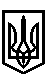 ТРОСТЯНЕЦЬКА СІЛЬСЬКА РАДАСТРИЙСЬКОГО РАЙОНУ ЛЬВІВСЬКОЇ ОБЛАСТІХVІІІ сесія VІІІ скликанняР І Ш Е Н Н Я22 вересня 2021 року                                 с. Тростянець		                             №ПРОЄКТ Про затвердження проєкту землеустрою щодовідведення земельної ділянки для індивідуального садівництва та передачу її у власність Пацулі О.І.за межами населеного пункту с. Ілів  Розглянувши заяву Пацули О.І. про затвердження проєкту землеустрою щодо відведення земельної ділянки для індивідуального садівництва за межами населеного пункту с. Ілів та передачу її у власність, враховуючи висновок постійної комісії сільської ради з питань земельних відносин, будівництва, архітектури, просторового планування, природних ресурсів та екології, відповідно до статей 12, 81, 118, 121, 122, 186  Земельного Кодексу України,  пункту 34 частини першої статті 26 Закону України «Про місцеве самоврядування в Україні»,  сільська радав и р і ш и л а:             1. Затвердити проєкт землеустрою щодо відведення Пацулі Олегу Ігоровичу земельної ділянки у власність ІКН 4623087600:10:000:0256 площею 0,0627 га для індивідуального садівництва за межами населеного пункту с. Ілів, СК «Роздільне».             2. Передати безоплатно у приватну власність Пацулі Олегу Ігоровичу земельну ділянку у власність ІКН 4623087600:10:000:0256 площею 0,0627 га для індивідуального садівництва за межами населеного пункту с. Ілів, СК «Роздільне».            3. Контроль за виконанням рішення покласти на постійну комісію сільської ради з питань земельних відносин, будівництва, архітектури, просторового планування, природних ресурсів та екології  (голова комісії І Соснило).Сільський голова 						                       	 Михайло ЦИХУЛЯК